INFORME DE GESTIONES DIP. MARCELO DE JESÚS TORRES COFIÑOOCTUBREDurante el mes de octubre, el Diputado Marcelo de Jesús Torres Cofiño, entregó treinta andaderas a vecinos de la Colonia Amistad.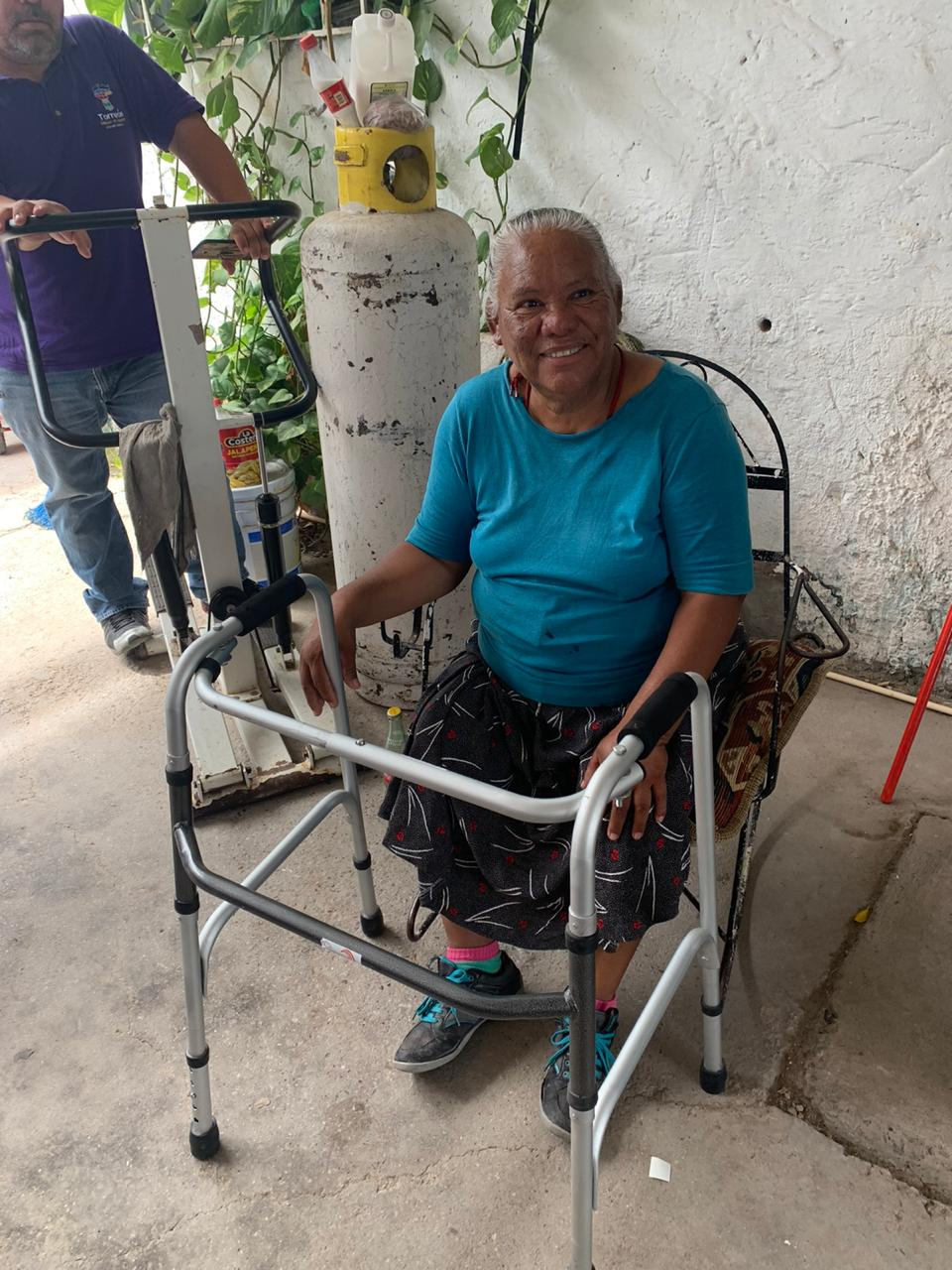 